ГОТОВИМСЯ  К  ДЕТСКОМУ  САДИКУ ЗАРАНЕЕКажется, еще вчера ваш малыш делал свои первые шаги... Время летит незаметно, и вот уже маме пора выходить на    работу — а это значит, что пришло время отдавать его в детский сад. Что ждет вашего кроху за стенами садика, быстро ли он привыкнет, будет ли часто болеть...Вопросы, сомнения, переживания естественны для родителей, ведь на             4-5 лет детский сад станет частью вашей жизни, от него во многом будет зависеть и развитие, и здоровье, и душевное благополучие ребенка. Поэтому очень важно, сможет ли ваш малыш успешно адаптироваться к детскому саду, и помочь ему в этом — задача не только воспитателей.В первую очередь — это забота мамы и папы.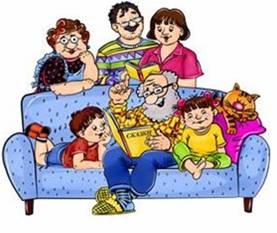 